F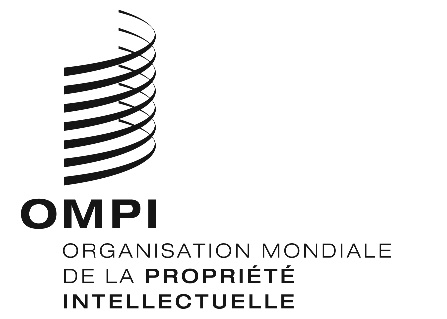 A/58/1 Prov.2ORIGINAL : anglaisDATE : 25 juin 2018Assemblées des États membres de l’OMPICinquante-huitième série de réunions
Genève, 24 septembre – 2 octobre 2018Projet d’ordre du jour unifiéétabli par le Directeur généralListe des points de l’ordre du jourOuverture des sessionsOuverture des sessionsAdoption de l’ordre du jourÉlection des membres des bureauxRapport du Directeur général aux assemblées de l’OMPIDéclarations généralesOrganes directeurs et questions institutionnellesAdmission d’observateursApprobation d’accordsProjets d’ordre du jour des sessions ordinaires de 2019Composition du Comité de coordination de l’OMPI et des comités exécutifs des unions de Paris et de Berne.Composition du Comité du programme et budgetProgramme, budget et questions de supervisionRapports sur l’audit et la supervisionRapport de l’Organe consultatif indépendant de surveillance (OCIS)Rapport du vérificateur externe des comptesRapport du directeur de la Division de la supervision interne (DSI)Rapport sur le Comité du programme et budgetOuverture de nouveaux bureaux extérieurs de l’OMPIComités de l’OMPI et cadre normatif internationalRapport sur le Comité permanent du droit d’auteur et des droits connexes (SCCR)Rapport sur le Comité permanent du droit des brevets (SCP)Rapport sur le Comité permanent du droit des marques, des dessins et modèles industriels et des indications géographiques (SCT)Questions concernant la convocation d’une conférence diplomatique pour l’adoption d’un traité sur le droit des dessins et modèles (DLT)Rapport sur le Comité du développement et de la propriété intellectuelle (CDIP) et examen de la mise en œuvre des recommandations du Plan d’action pour le développementRapport sur le Comité intergouvernemental de la propriété intellectuelle relative aux ressources génétiques, aux savoirs traditionnels et au folklore (IGC)Rapport sur le Comité consultatif sur l’application des droits (ACE)Services mondiaux de propriété intellectuelleSystème du PCTSystème de MadridSystème de La HayeSystème de LisbonneCentre d’arbitrage et de médiation de l’OMPI, y compris les noms de domaineAutres assemblées et traitésTraité de Marrakech visant à faciliter l’accès des aveugles, des déficients visuels et des personnes ayant d’autres difficultés de lecture des textes imprimés aux œuvres publiéesQuestions concernant le personnelRapports sur les questions concernant le personnelRapport sur les ressources humainesRapport du Bureau de la déontologieAmendements du Statut et Règlement du personnelClôture des sessionsAdoption du rapport de synthèseClôture des sessionsProgramme de travail provisoireIl est proposé d’examiner les points de l’ordre du jour aux dates qui suivent :Lundi 24 septembre :	points 1 à 5 de l’ordre du jourMardi 25 septembre : 	points 5 (suite), 6, 9, 10 et 12 à 14 de l’ordre du jourMercredi 26 septembre :	points 11, 15 à 20 et 25 de l’ordre du jourJeudi 27 septembre : 	points 21 à 24 et 26 de l’ordre du jourVendredi 28 septembre : 	points 7, 8, 27, et 28 de l’ordre du jourLundi 1er octobre	réservé au cas où l’examen d’un des points de l’ordre du jour n’aurait pas été achevé le 28 septembre et aux fins de l’élaboration du rapport de synthèse par le SecrétariatMardi 2 octobre :	points 29 et 30 de l’ordre du jourIl est à noter que le programme qui précède est proposé uniquement à titre indicatif et que n’importe lequel des points de l’ordre du jour peut être abordé n’importe quel jour entre le 24 septembre et le 2 octobre 2018 sur décision de la présidence, conformément aux Règles générales de procédure de l’OMPI.Les séances du matin se tiendront de 10 heures à 13 heures, celles de l’après-midi de 15 heures à 18 heures et, le cas échéant, des séances de nuit pourront être organisées pour conclure les débats sur tous les points de l’ordre du jour prévus pour la journée en question.organes intéressésConformément à la pratique habituelle, l’ordre du jour unifié des assemblées de l’OMPI inclut les points des ordres du jour des 21 organes convoqués dans le cadre de ces assemblées (voir le document A/58/INF/1), présentés de façon unifiée, c’est-à-dire qu’une question qui concerne plus d’un organe constitue un seul point de l’ordre de jour, de la manière suivante.Organes intéressés : tous les organes convoqués (21), énumérés dans le document A/58/INF/1Président : le président de l’Assemblée générale de l’OMPIPoints de l’ordre du jour : points 1, 2, 4, 5, 6, 11.ii), 12, 29 et 30Organe intéressé : Assemblée générale de l’OMPIPrésident : le président de l’Assemblée générale de l’OMPIPoints de l’ordre du jour : points 10, 11.i), 11.iii), 13, 14, 15, 16, 17, 18, 19, 20 et 25Organes intéressés : Conférence de l’OMPI, Comité exécutif de l’Union de Paris et Comité exécutif de l’Union de BernePrésident : le président de la Conférence de l’OMPIPoint 9 de l’ordre du jourOrgane intéressé : Comité de coordination de l’OMPIPrésident : le président du Comité de coordination de l’OMPIPoints de l’ordre du jour : points 7, 27 et 28Organes intéressés : Comité de coordination de l’OMPI, Comité exécutif de l’Union de Paris et Comité exécutif de l’Union de BernePrésident : le président du Comité de coordination de l’OMPIPoints de l’ordre du jour : points 3 et 8Organe intéressé : Assemblée de l’Union du PCTPrésident : le président de l’Assemblée de l’Union du PCTPoint 21 de l’ordre du jourOrgane intéressé : Assemblée de l’Union de MadridPrésident : le président de l’Assemblée de l’Union de MadridPoint 22 de l’ordre du jourOrgane intéressé : Assemblée de l’Union de La HayePrésident : le président de l’Assemblée de l’Union de La HayePoint 23 de l’ordre du jourOrgane intéressé : Assemblée de l’Union de LisbonnePrésident : le président de l’Assemblée de l’Union de LisbonnePoint 24 de l’ordre du jourOrgane intéressé : Assemblée du Traité de MarrakechPrésident : le président de l’Assemblée du Traité de MarrakechPoint 26 de l’ordre du jour[Fin du document]